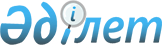 Об организации и финансировании общественных работ на 2016 год по Теректинскому району
					
			Утративший силу
			
			
		
					Постановление акимата Теректинского района Западно-Казахстанской области от 19 января 2016 года № 20. Зарегистрировано Департаментом юстиции Западно-Казахстанской области 8 февраля 2016 года № 4257. Утратило силу постановлением акимата Теректинского района Западно-Казахстанской области от 14 февраля 2017 года № 29      Сноска. Утратило силу постановлением акимата Теректинского района Западно-Казахстанской области от 14.02.2017 № 29 (вводится в действие со дня первого официального опубликования).

      Руководствуясь Законом Республики Казахстан от 23 января 2001 года "О местном государственном управлении и самоуправлении в Республике Казахстан", Законом Республики Казахстан от 23 января 2001 года "О занятости населения", постановлением Правительства Республики Казахстан от 19 июня 2001 года № 836 "О мерах по реализации Закона Республики Казахстан от 23 января 2001 года "О занятости населения", решением Теректинского районного маслихата от 11 января 2016 года №33-4 "О программе развития территории Теректинского района на 2016-2020 годы" и с учетом заявок работодателей акимат района ПОСТАНОВЛЯЕТ:

      1. Организовать общественные работы по Теректинскому району на 2016 год, путем создания временных рабочих мест предназначенных специально для безработных.

      2. Утвердить прилагаемый перечень организаций, в которых будут проводиться общественные работы, виды, объемы и конкретные условия общественных работ, размеры оплаты труда участников и источники их финансирования и определить спрос и предложение на общественные работы по Теректинскому району на 2016 год.

      3. Признать утратившим силу постановление акимата Теректинского района от 23 декабря 2014 года № 535 "Об организации и финансировании общественных работ на 2015 год по Теректинскому району" (зарегистрированное в Реестре государственной регистрации нормативных правовых актов № 3771, опубликованное 23 января 2015 года в газете "Теректі жаңалығы-Теректинская новь").

      4. Руководителю аппарата акима района (А.А.Байгазиев) обеспечить государственную регистрацию данного постановления в органах юстиции, его официальное опубликование в информационно-правовой системе "Әділет" и в средствах массовой информации.

      5. Контроль за исполнением настоящего постановления возложить на заместителя акима Теректинского района С.Нурмаганбетова.

      6. Настоящее постановление вводится в действие со дня первого официального опубликования.

 Перечень организаций, в которых будут проводиться общественные работы, виды, объемы и конкретные условия общественных работ, размеры оплаты труда участников и источники их финансирования и определение спроса и предложения на общественные работы по Теректинскому району на 2016 год
					© 2012. РГП на ПХВ «Институт законодательства и правовой информации Республики Казахстан» Министерства юстиции Республики Казахстан
				
      Аким района

Ж.Сериккалиев
Утвержден
постановлением акимата
Теректинского района
от 19 января 2016 года № 20№

Перечень организаций

Виды общественных работ

Объем общественных работ

Конкретные условия общественных работ

Размер оплаты труда участников

Источники финансирования

Спрос по заявкам (в месяц)

Предложение (в месяц)

1

2

3

4

5

6

7

8

9

1.

Государственное учреждение "Отдел внутренних дел Теректинского района Департамента внутренних дел Западно-Казахстанской области Министерства внутренних дел Республики Казахстан"

оказание помощи в уборке территории

не менее 250 квадратных метров

Продолжительность рабочего времени не более 40 часов в неделю, учитывая ограничения, предусмотренные трудовым законодательством Республики Казахстан, с двумя выходными днями, обеденным перерывом не менее одного часа

На основании индивидуального трудового договора, не ниже минимальной заработной платы, установленной действующим законодательством Республики Казахстан

Из средств республиканского и местных бюджетов и средств работодателей по их заявкам

1

1

1.

Государственное учреждение "Отдел внутренних дел Теректинского района Департамента внутренних дел Западно-Казахстанской области Министерства внутренних дел Республики Казахстан"

оказание помощи в делопроизводстве

 10-20 документов 

Продолжительность рабочего времени не более 40 часов в неделю, учитывая ограничения, предусмотренные трудовым законодательством Республики Казахстан, с двумя выходными днями, обеденным перерывом не менее одного часа

На основании индивидуального трудового договора, не ниже минимальной заработной платы, установленной действующим законодательством Республики Казахстан

Из средств республиканского и местных бюджетов и средств работодателей по их заявкам

1

1

2.

Государственное учреждение "Канцелярия Западно-Казахстанского областного суда Департамента по обеспечению деятельности судов при Верховном Суде Республики Казахстан (аппарата Верховного Суда Республики Казахстан)" Теректинский районный суд

оказание помощи в уборке территории

не менее 250 квадратных метров

Продолжительность рабочего времени не более 40 часов в неделю, учитывая ограничения, предусмотренные трудовым законодательством Республики Казахстан, с двумя выходными днями, обеденным перерывом не менее одного часа

На основании индивидуального трудового договора, не ниже минимальной заработной платы, установленной действующим законодательством Республики Казахстан

Из средств республиканского и местных бюджетов и средств работодателей по их заявкам

1

1

2.

Государственное учреждение "Канцелярия Западно-Казахстанского областного суда Департамента по обеспечению деятельности судов при Верховном Суде Республики Казахстан (аппарата Верховного Суда Республики Казахстан)" Теректинский районный суд

оказание помощи в делопроизводстве

10-20 документов 

Продолжительность рабочего времени не более 40 часов в неделю, учитывая ограничения, предусмотренные трудовым законодательством Республики Казахстан, с двумя выходными днями, обеденным перерывом не менее одного часа

На основании индивидуального трудового договора, не ниже минимальной заработной платы, установленной действующим законодательством Республики Казахстан

Из средств республиканского и местных бюджетов и средств работодателей по их заявкам

1

1

3.

Республиканское государственное учреждение "Отдел по делам обороны Теректинского района Западно-Казахстанской области" Министерства обороны Республики Казахстан

оказание помощи в уборке территории

не менее 250 квадратных метров

Продолжительность рабочего времени не более 40 часов в неделю, учитывая ограничения, предусмотренные трудовым законодательством Республики Казахстан, с двумя выходными днями, обеденным перерывом не менее одного часа

На основании индивидуального трудового договора, не ниже минимальной заработной платы, установленной действующим законодательством Республики Казахстан

Из средств республиканского и местных бюджетов и средств работодателей по их заявкам

1

1

3.

Республиканское государственное учреждение "Отдел по делам обороны Теректинского района Западно-Казахстанской области" Министерства обороны Республики Казахстан

оказание помощи в делопроизводстве

регистрация и подшивка входящих и исходящих документов по мере поступления

Продолжительность рабочего времени не более 40 часов в неделю, учитывая ограничения, предусмотренные трудовым законодательством Республики Казахстан, с двумя выходными днями, обеденным перерывом не менее одного часа

На основании индивидуального трудового договора, не ниже минимальной заработной платы, установленной действующим законодательством Республики Казахстан

Из средств республиканского и местных бюджетов и средств работодателей по их заявкам

1

1

4.

Республиканское государственное учреждение "Управление юстиции Теректинского района Департамента юстиции Западно-Казахстанской области Министерства юстиции Республики Казахстан"

оказание помощи в делопроизводстве

регистрация и подшивка входящих и исходящих документов по мере поступления

Продолжительность рабочего времени не более 40 часов в неделю, учитывая ограничения, предусмотренные трудовым законодательством Республики Казахстан, с двумя выходными днями, обеденным перерывом не менее одного часа

На основании индивидуального трудового договора, не ниже минимальной заработной платы, установленной действующим законодательством Республики Казахстан

Из средств республиканского и местных бюджетов и средств работодателей по их заявкам

2

2

5.

Государственное учреждение "Отдел занятости и социальных программ Теректинского района"

оказание помощи в делопроизводстве

15-20 документов

Продолжительность рабочего времени не более 40 часов в неделю, учитывая ограничения, предусмотренные трудовым законодательством Республики Казахстан, с двумя выходными днями, обеденным перерывом не менее одного часа

На основании индивидуального трудового договора, не ниже минимальной заработной платы, установленной действующим законодательством Республики Казахстан

Из средств республиканского и местных бюджетов и средств работодателей по их заявкам

2

2

6.

Государственное учреждение "Канцелярия Западно-Казахстанского областного суда Департамента по обеспечению деятельности судов при Верховном Суде Республики Казахстан (аппарата Верховного Суда Республики Казахстан)" Теректинский районный суд №2

оказание помощи в уборке территории

не менее 250 квадратных метров

Продолжительность рабочего времени не более 40 часов в неделю, учитывая ограничения, предусмотренные трудовым законодательством Республики Казахстан, с двумя выходными днями, обеденным перерывом не менее одного часа

На основании индивидуального трудового договора, не ниже минимальной заработной платы, установленной действующим законодательством Республики Казахстан

Из средств республиканского и местных бюджетов и средств работодателей по их заявкам

1

1

6.

Государственное учреждение "Канцелярия Западно-Казахстанского областного суда Департамента по обеспечению деятельности судов при Верховном Суде Республики Казахстан (аппарата Верховного Суда Республики Казахстан)" Теректинский районный суд №2

оказание помощи в делопроизводстве

регистрация и подшивка входящих и исходящих документов по мере поступления 

Продолжительность рабочего времени не более 40 часов в неделю, учитывая ограничения, предусмотренные трудовым законодательством Республики Казахстан, с двумя выходными днями, обеденным перерывом не менее одного часа

На основании индивидуального трудового договора, не ниже минимальной заработной платы, установленной действующим законодательством Республики Казахстан

Из средств республиканского и местных бюджетов и средств работодателей по их заявкам

1

1

7.

Государственное учреждение "Прокуратура Западно-Казахстанской области" Прокуратура Теректинского района

оказание помощи в делопроизводстве

10-20 документов

Продолжительность рабочего времени не более 40 часов в неделю, учитывая ограничения, предусмотренные трудовым законодательством Республики Казахстан, с двумя выходными днями, обеденным перерывом не менее одного часа

На основании индивидуального трудового договора, не ниже минимальной заработной платы, установленной действующим законодательством Республики Казахстан

Из средств республиканского и местных бюджетов и средств работодателей по их заявкам

1

1

8.

Республиканское государственное учреждение "Управление государственных доходов по Теректинскому району Департамента государственных доходов по Западно-Казахстанской области Комитета государственных доходов Министерства финансов Республики Казахстан"

оказание помощи в делопроизводстве, доставка уведомлений

10-20 документов, доставка 30-40 уведомлений

Продолжительность рабочего времени не более 40 часов в неделю, учитывая ограничения, предусмотренные трудовым законодательством Республики Казахстан, с двумя выходными днями, обеденным перерывом не менее одного часа

На основании индивидуального трудового договора, не ниже минимальной заработной платы, установленной действующим законодательством Республики Казахстан

Из средств республиканского и местных бюджетов и средств работодателей по их заявкам

2

2

9.

Государственное учреждение "Аппарат акима Федоровского сельского округа"

оказание помощи в уборке территории

не менее 1000 квадратных метров 

Продолжительность рабочего времени не более 40 часов в неделю, учитывая ограничения, предусмотренные трудовым законодательством Республики Казахстан, с двумя выходными днями, обеденным перерывом не менее одного часа

На основании индивидуального трудового договора, не ниже минимальной заработной платы, установленной действующим законодательством Республики Казахстан

Из средств республиканского и местных бюджетов и средств работодателей по их заявкам

21

21

9.

Государственное учреждение "Аппарат акима Федоровского сельского округа"

оказание помощи в делопроизводстве, доставка документов

25-35 документов

Продолжительность рабочего времени не более 40 часов в неделю, учитывая ограничения, предусмотренные трудовым законодательством Республики Казахстан, с двумя выходными днями, обеденным перерывом не менее одного часа

На основании индивидуального трудового договора, не ниже минимальной заработной платы, установленной действующим законодательством Республики Казахстан

Из средств республиканского и местных бюджетов и средств работодателей по их заявкам

21

21

10.

Государственное учреждение "Аппарат акима Акжаикского сельского округа"

оказание помощи в уборке территории

не менее 1000 квадратных метров 

Продолжительность рабочего времени не более 40 часов в неделю, учитывая ограничения, предусмотренные трудовым законодательством Республики Казахстан, с двумя выходными днями, обеденным перерывом не менее одного часа

На основании индивидуального трудового договора, не ниже минимальной заработной платы, установленной действующим законодательством Республики Казахстан

Из средств республиканского и местных бюджетов и средств работодателей по их заявкам

15

15

10.

Государственное учреждение "Аппарат акима Акжаикского сельского округа"

оказание помощи в делопроизводстве

25-35 документов

Продолжительность рабочего времени не более 40 часов в неделю, учитывая ограничения, предусмотренные трудовым законодательством Республики Казахстан, с двумя выходными днями, обеденным перерывом не менее одного часа

На основании индивидуального трудового договора, не ниже минимальной заработной платы, установленной действующим законодательством Республики Казахстан

Из средств республиканского и местных бюджетов и средств работодателей по их заявкам

15

15

11.

Государственное учреждение "Аппарат акима Аксогумского сельского округа"

оказание помощи в уборке территории

не менее 1000 квадратных метров 

Продолжительность рабочего времени не более 40 часов в неделю, учитывая ограничения, предусмотренные трудовым законодательством Республики Казахстан, с двумя выходными днями, обеденным перерывом не менее одного часа

На основании индивидуального трудового договора, не ниже минимальной заработной платы, установленной действующим законодательством Республики Казахстан

Из средств республиканского и местных бюджетов и средств работодателей по их заявкам

8

8

11.

Государственное учреждение "Аппарат акима Аксогумского сельского округа"

оказание помощи в делопроизводстве

15-25 документов

Продолжительность рабочего времени не более 40 часов в неделю, учитывая ограничения, предусмотренные трудовым законодательством Республики Казахстан, с двумя выходными днями, обеденным перерывом не менее одного часа

На основании индивидуального трудового договора, не ниже минимальной заработной платы, установленной действующим законодательством Республики Казахстан

Из средств республиканского и местных бюджетов и средств работодателей по их заявкам

8

8

12.

Государственное учреждение "Аппарат акима Аксуатского сельского округа"

оказание помощи в уборке территории

не менее 1000 квадратных метров 

Продолжительность рабочего времени не более 40 часов в неделю, учитывая ограничения, предусмотренные трудовым законодательством Республики Казахстан, с двумя выходными днями, обеденным перерывом не менее одного часа

На основании индивидуального трудового договора, не ниже минимальной заработной платы, установленной действующим законодательством Республики Казахстан

Из средств республиканского и местных бюджетов и средств работодателей по их заявкам

12

12

12.

Государственное учреждение "Аппарат акима Аксуатского сельского округа"

оказание помощи в делопроизводстве

15-25 документов

Продолжительность рабочего времени не более 40 часов в неделю, учитывая ограничения, предусмотренные трудовым законодательством Республики Казахстан, с двумя выходными днями, обеденным перерывом не менее одного часа

На основании индивидуального трудового договора, не ниже минимальной заработной платы, установленной действующим законодательством Республики Казахстан

Из средств республиканского и местных бюджетов и средств работодателей по их заявкам

12

12

13.

Государственное учреждение "Аппарат акима Анкатинского сельского округа"

оказание помощи в уборке территории

не менее 1000 квадратных метров 

Продолжительность рабочего времени не более 40 часов в неделю, учитывая ограничения, предусмотренные трудовым законодательством Республики Казахстан, с двумя выходными днями, обеденным перерывом не менее одного часа

На основании индивидуального трудового договора, не ниже минимальной заработной платы, установленной действующим законодательством Республики Казахстан

Из средств республиканского и местных бюджетов и средств работодателей по их заявкам

15

15

13.

Государственное учреждение "Аппарат акима Анкатинского сельского округа"

оказание помощи в делопроизводстве

20-30 документов

Продолжительность рабочего времени не более 40 часов в неделю, учитывая ограничения, предусмотренные трудовым законодательством Республики Казахстан, с двумя выходными днями, обеденным перерывом не менее одного часа

На основании индивидуального трудового договора, не ниже минимальной заработной платы, установленной действующим законодательством Республики Казахстан

Из средств республиканского и местных бюджетов и средств работодателей по их заявкам

15

15

14.

Государственное учреждение "Аппарат акима Богдановского сельского округа"

оказание помощи в уборке территории

не менее 1000 квадратных метров

Продолжительность рабочего времени не более 40 часов в неделю, учитывая ограничения, предусмотренные трудовым законодательством Республики Казахстан, с двумя выходными днями, обеденным перерывом не менее одного часа

На основании индивидуального трудового договора, не ниже минимальной заработной платы, установленной действующим законодательством Республики Казахстан

Из средств республиканского и местных бюджетов и средств работодателей по их заявкам

10

10

14.

Государственное учреждение "Аппарат акима Богдановского сельского округа"

оказание помощи в делопроизводстве

15-25 документов

Продолжительность рабочего времени не более 40 часов в неделю, учитывая ограничения, предусмотренные трудовым законодательством Республики Казахстан, с двумя выходными днями, обеденным перерывом не менее одного часа

На основании индивидуального трудового договора, не ниже минимальной заработной платы, установленной действующим законодательством Республики Казахстан

Из средств республиканского и местных бюджетов и средств работодателей по их заявкам

10

10

15.

Государственное учреждение "Аппарат акима Долинского сельского округа"

оказание помощи в уборке территории

не менее 1000 квадратных метров 

Продолжительность рабочего времени не более 40 часов в неделю, учитывая ограничения, предусмотренные трудовым законодательством Республики Казахстан, с двумя выходными днями, обеденным перерывом не менее одного часа

На основании индивидуального трудового договора, не ниже минимальной заработной платы, установленной действующим законодательством Республики Казахстан

Из средств республиканского и местных бюджетов и средств работодателей по их заявкам

10

10

15.

Государственное учреждение "Аппарат акима Долинского сельского округа"

оказание помощи в делопроизводстве

15-25 документов

Продолжительность рабочего времени не более 40 часов в неделю, учитывая ограничения, предусмотренные трудовым законодательством Республики Казахстан, с двумя выходными днями, обеденным перерывом не менее одного часа

На основании индивидуального трудового договора, не ниже минимальной заработной платы, установленной действующим законодательством Республики Казахстан

Из средств республиканского и местных бюджетов и средств работодателей по их заявкам

10

10

16.

Государственное учреждение "Аппарат акима Новопавловского сельского округа"

оказание помощи в уборке территории

не менее 1000 квадратных метров

Продолжительность рабочего времени не более 40 часов в неделю, учитывая ограничения, предусмотренные трудовым законодательством Республики Казахстан, с двумя выходными днями, обеденным перерывом не менее одного часа

На основании индивидуального трудового договора, не ниже минимальной заработной платы, установленной действующим законодательством Республики Казахстан

Из средств республиканского и местных бюджетов и средств работодателей по их заявкам

6

6

16.

Государственное учреждение "Аппарат акима Новопавловского сельского округа"

оказание помощи в делопроизводстве

10-20 документов

Продолжительность рабочего времени не более 40 часов в неделю, учитывая ограничения, предусмотренные трудовым законодательством Республики Казахстан, с двумя выходными днями, обеденным перерывом не менее одного часа

На основании индивидуального трудового договора, не ниже минимальной заработной платы, установленной действующим законодательством Республики Казахстан

Из средств республиканского и местных бюджетов и средств работодателей по их заявкам

6

6

17.

Государственное учреждение "Аппарат акима Подстепновского сельского округа"

оказание помощи в уборке территории

не менее 1000 квадратных метров 

Продолжительность рабочего времени не более 40 часов в неделю, учитывая ограничения, предусмотренные трудовым законодательством Республики Казахстан, с двумя выходными днями, обеденным перерывом не менее одного часа

На основании индивидуального трудового договора, не ниже минимальной заработной платы, установленной действующим законодательством Республики Казахстан

Из средств республиканского и местных бюджетов и средств работодателей по их заявкам

23

23

17.

Государственное учреждение "Аппарат акима Подстепновского сельского округа"

оказание помощи в делопроизводстве

30-40 документов

Продолжительность рабочего времени не более 40 часов в неделю, учитывая ограничения, предусмотренные трудовым законодательством Республики Казахстан, с двумя выходными днями, обеденным перерывом не менее одного часа

На основании индивидуального трудового договора, не ниже минимальной заработной платы, установленной действующим законодательством Республики Казахстан

Из средств республиканского и местных бюджетов и средств работодателей по их заявкам

23

23

18.

Государственное учреждение "Аппарат акима Покатиловского сельского округа"

оказание помощи в уборке территории

не менее 1000 квадратных метров 

Продолжительность рабочего времени не более 40 часов в неделю, учитывая ограничения, предусмотренные трудовым законодательством Республики Казахстан, с двумя выходными днями, обеденным перерывом не менее одного часа

На основании индивидуального трудового договора, не ниже минимальной заработной платы, установленной действующим законодательством Республики Казахстан

Из средств республиканского и местных бюджетов и средств работодателей по их заявкам

6

6

18.

Государственное учреждение "Аппарат акима Покатиловского сельского округа"

оказание помощи в делопроизводстве

10-20 документов

Продолжительность рабочего времени не более 40 часов в неделю, учитывая ограничения, предусмотренные трудовым законодательством Республики Казахстан, с двумя выходными днями, обеденным перерывом не менее одного часа

На основании индивидуального трудового договора, не ниже минимальной заработной платы, установленной действующим законодательством Республики Казахстан

Из средств республиканского и местных бюджетов и средств работодателей по их заявкам

6

6

19.

Государственное учреждение "Аппарат акима Приреченского сельского округа"

оказание помощи в уборке территории

не менее 1000 квадратных метров 

Продолжительность рабочего времени не более 40 часов в неделю, учитывая ограничения, предусмотренные трудовым законодательством Республики Казахстан, с двумя выходными днями, обеденным перерывом не менее одного часа

На основании индивидуального трудового договора, не ниже минимальной заработной платы, установленной действующим законодательством Республики Казахстан

Из средств республиканского и местных бюджетов и средств работодателей по их заявкам

6

6

19.

Государственное учреждение "Аппарат акима Приреченского сельского округа"

оказание помощи в делопроизводстве

10-20 документов

Продолжительность рабочего времени не более 40 часов в неделю, учитывая ограничения, предусмотренные трудовым законодательством Республики Казахстан, с двумя выходными днями, обеденным перерывом не менее одного часа

На основании индивидуального трудового договора, не ниже минимальной заработной платы, установленной действующим законодательством Республики Казахстан

Из средств республиканского и местных бюджетов и средств работодателей по их заявкам

6

6

20.

Государственное учреждение "Аппарат акима Узункольского сельского округа"

оказание помощи в уборке территории

не менее 1000 квадратных метров 

Продолжительность рабочего времени не более 40 часов в неделю, учитывая ограничения, предусмотренные трудовым законодательством Республики Казахстан, с двумя выходными днями, обеденным перерывом не менее одного часа

На основании индивидуального трудового договора, не ниже минимальной заработной платы, установленной действующим законодательством Республики Казахстан

Из средств республиканского и местных бюджетов и средств работодателей по их заявкам

6

6

20.

Государственное учреждение "Аппарат акима Узункольского сельского округа"

оказание помощи в делопроизводстве

10-20 документов

Продолжительность рабочего времени не более 40 часов в неделю, учитывая ограничения, предусмотренные трудовым законодательством Республики Казахстан, с двумя выходными днями, обеденным перерывом не менее одного часа

На основании индивидуального трудового договора, не ниже минимальной заработной платы, установленной действующим законодательством Республики Казахстан

Из средств республиканского и местных бюджетов и средств работодателей по их заявкам

6

6

21.

Государственное учреждение "Аппарат акима Шагатайского сельского округа"

оказание помощи в уборке территории

не менее 1000 квадратных метров 

Продолжительность рабочего времени не более 40 часов в неделю, учитывая ограничения, предусмотренные трудовым законодательством Республики Казахстан, с двумя выходными днями, обеденным перерывом не менее одного часа

На основании индивидуального трудового договора, не ниже минимальной заработной платы, установленной действующим законодательством Республики Казахстан

Из средств республиканского и местных бюджетов и средств работодателей по их заявкам

10

10

21.

Государственное учреждение "Аппарат акима Шагатайского сельского округа"

оказание помощи в делопроизводстве

10-20 документов

Продолжительность рабочего времени не более 40 часов в неделю, учитывая ограничения, предусмотренные трудовым законодательством Республики Казахстан, с двумя выходными днями, обеденным перерывом не менее одного часа

На основании индивидуального трудового договора, не ниже минимальной заработной платы, установленной действующим законодательством Республики Казахстан

Из средств республиканского и местных бюджетов и средств работодателей по их заявкам

10

10

22.

Государственное учреждение "Аппарат акима Шалкарского сельского округа"

оказание помощи в уборке территории

не менее 1000 квадратных метров 

Продолжительность рабочего времени не более 40 часов в неделю, учитывая ограничения, предусмотренные трудовым законодательством Республики Казахстан, с двумя выходными днями, обеденным перерывом не менее одного часа

На основании индивидуального трудового договора, не ниже минимальной заработной платы, установленной действующим законодательством Республики Казахстан

Из средств республиканского и местных бюджетов и средств работодателей по их заявкам

15

15

22.

Государственное учреждение "Аппарат акима Шалкарского сельского округа"

оказание помощи в делопроизводстве

20-30 документов

Продолжительность рабочего времени не более 40 часов в неделю, учитывая ограничения, предусмотренные трудовым законодательством Республики Казахстан, с двумя выходными днями, обеденным перерывом не менее одного часа

На основании индивидуального трудового договора, не ниже минимальной заработной платы, установленной действующим законодательством Республики Казахстан

Из средств республиканского и местных бюджетов и средств работодателей по их заявкам

15

15

23.

Государственное учреждение "Аппарат акима Чаганского сельского округа"

оказание помощи в уборке территории

не менее 1000 квадратных метров 

Продолжительность рабочего времени не более 40 часов в неделю, учитывая ограничения, предусмотренные трудовым законодательством Республики Казахстан, с двумя выходными днями, обеденным перерывом не менее одного часа

На основании индивидуального трудового договора, не ниже минимальной заработной платы, установленной действующим законодательством Республики Казахстан

Из средств республиканского и местных бюджетов и средств работодателей по их заявкам

10

10

23.

Государственное учреждение "Аппарат акима Чаганского сельского округа"

оказание помощи в делопроизводстве

15-25 документов

Продолжительность рабочего времени не более 40 часов в неделю, учитывая ограничения, предусмотренные трудовым законодательством Республики Казахстан, с двумя выходными днями, обеденным перерывом не менее одного часа

На основании индивидуального трудового договора, не ниже минимальной заработной платы, установленной действующим законодательством Республики Казахстан

Из средств республиканского и местных бюджетов и средств работодателей по их заявкам

10

10

